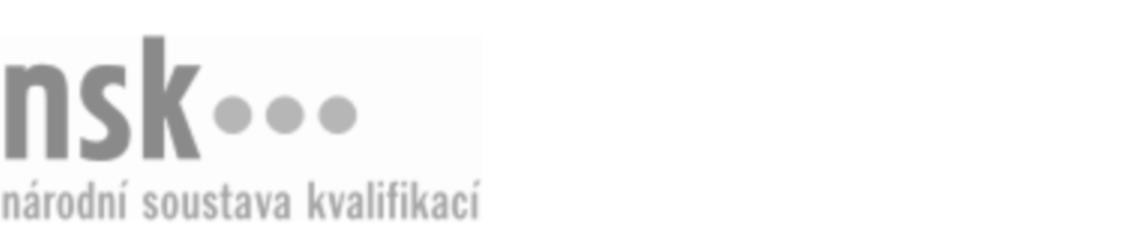 Kvalifikační standardKvalifikační standardKvalifikační standardKvalifikační standardKvalifikační standardKvalifikační standardKvalifikační standardKvalifikační standardKnihovník specialista metodik / knihovnice specialistka metodička (kód: 72-023-T) Knihovník specialista metodik / knihovnice specialistka metodička (kód: 72-023-T) Knihovník specialista metodik / knihovnice specialistka metodička (kód: 72-023-T) Knihovník specialista metodik / knihovnice specialistka metodička (kód: 72-023-T) Knihovník specialista metodik / knihovnice specialistka metodička (kód: 72-023-T) Knihovník specialista metodik / knihovnice specialistka metodička (kód: 72-023-T) Knihovník specialista metodik / knihovnice specialistka metodička (kód: 72-023-T) Autorizující orgán:Ministerstvo kulturyMinisterstvo kulturyMinisterstvo kulturyMinisterstvo kulturyMinisterstvo kulturyMinisterstvo kulturyMinisterstvo kulturyMinisterstvo kulturyMinisterstvo kulturyMinisterstvo kulturyMinisterstvo kulturyMinisterstvo kulturySkupina oborů:Publicistika, knihovnictví a informatika (kód: 72)Publicistika, knihovnictví a informatika (kód: 72)Publicistika, knihovnictví a informatika (kód: 72)Publicistika, knihovnictví a informatika (kód: 72)Publicistika, knihovnictví a informatika (kód: 72)Publicistika, knihovnictví a informatika (kód: 72)Týká se povolání:Knihovník specialistaKnihovník specialistaKnihovník specialistaKnihovník specialistaKnihovník specialistaKnihovník specialistaKnihovník specialistaKnihovník specialistaKnihovník specialistaKnihovník specialistaKnihovník specialistaKnihovník specialistaKvalifikační úroveň NSK - EQF:777777Odborná způsobilostOdborná způsobilostOdborná způsobilostOdborná způsobilostOdborná způsobilostOdborná způsobilostOdborná způsobilostNázevNázevNázevNázevNázevÚroveňÚroveňOrientace na knižním trhu a v produkci ostatních informačních zdrojůOrientace na knižním trhu a v produkci ostatních informačních zdrojůOrientace na knižním trhu a v produkci ostatních informačních zdrojůOrientace na knižním trhu a v produkci ostatních informačních zdrojůOrientace na knižním trhu a v produkci ostatních informačních zdrojů66Ovládání automatizovaného knihovního systémuOvládání automatizovaného knihovního systémuOvládání automatizovaného knihovního systémuOvládání automatizovaného knihovního systémuOvládání automatizovaného knihovního systému66Formální a obsahová analýza odborného cizojazyčného textu, rychlé čteníFormální a obsahová analýza odborného cizojazyčného textu, rychlé čteníFormální a obsahová analýza odborného cizojazyčného textu, rychlé čteníFormální a obsahová analýza odborného cizojazyčného textu, rychlé čteníFormální a obsahová analýza odborného cizojazyčného textu, rychlé čtení77Vyhledávání bibliografických a faktografických informací ze specializovaných zdrojů, jejich ověřování a správa bází datVyhledávání bibliografických a faktografických informací ze specializovaných zdrojů, jejich ověřování a správa bází datVyhledávání bibliografických a faktografických informací ze specializovaných zdrojů, jejich ověřování a správa bází datVyhledávání bibliografických a faktografických informací ze specializovaných zdrojů, jejich ověřování a správa bází datVyhledávání bibliografických a faktografických informací ze specializovaných zdrojů, jejich ověřování a správa bází dat77Práce s elektronickými informačními zdroji a nástrojiPráce s elektronickými informačními zdroji a nástrojiPráce s elektronickými informačními zdroji a nástrojiPráce s elektronickými informačními zdroji a nástrojiPráce s elektronickými informačními zdroji a nástroji77Strategické plánování v oblasti knihovnictví a informačních služeb a systémůStrategické plánování v oblasti knihovnictví a informačních služeb a systémůStrategické plánování v oblasti knihovnictví a informačních služeb a systémůStrategické plánování v oblasti knihovnictví a informačních služeb a systémůStrategické plánování v oblasti knihovnictví a informačních služeb a systémů77Příprava cyklů systematického vzdělávání v oblasti knihovnicko-bibliografické a informační gramotnosti v knihovnáchPříprava cyklů systematického vzdělávání v oblasti knihovnicko-bibliografické a informační gramotnosti v knihovnáchPříprava cyklů systematického vzdělávání v oblasti knihovnicko-bibliografické a informační gramotnosti v knihovnáchPříprava cyklů systematického vzdělávání v oblasti knihovnicko-bibliografické a informační gramotnosti v knihovnáchPříprava cyklů systematického vzdělávání v oblasti knihovnicko-bibliografické a informační gramotnosti v knihovnách77Vzdělávání pracovníků knihovenVzdělávání pracovníků knihovenVzdělávání pracovníků knihovenVzdělávání pracovníků knihovenVzdělávání pracovníků knihoven77Využívání statistických metod a nástrojů ve strategickém řízení knihovnyVyužívání statistických metod a nástrojů ve strategickém řízení knihovnyVyužívání statistických metod a nástrojů ve strategickém řízení knihovnyVyužívání statistických metod a nástrojů ve strategickém řízení knihovnyVyužívání statistických metod a nástrojů ve strategickém řízení knihovny77Zajištění výkonu regionálních funkcí knihovenZajištění výkonu regionálních funkcí knihovenZajištění výkonu regionálních funkcí knihovenZajištění výkonu regionálních funkcí knihovenZajištění výkonu regionálních funkcí knihoven66Prezentace činnosti systému knihoven a komunikace se zřizovateli, provozovateli a potenciálními partnery knihovenPrezentace činnosti systému knihoven a komunikace se zřizovateli, provozovateli a potenciálními partnery knihovenPrezentace činnosti systému knihoven a komunikace se zřizovateli, provozovateli a potenciálními partnery knihovenPrezentace činnosti systému knihoven a komunikace se zřizovateli, provozovateli a potenciálními partnery knihovenPrezentace činnosti systému knihoven a komunikace se zřizovateli, provozovateli a potenciálními partnery knihoven77Organizace revize knihovního fonduOrganizace revize knihovního fonduOrganizace revize knihovního fonduOrganizace revize knihovního fonduOrganizace revize knihovního fondu66Knihovník specialista metodik / knihovnice specialistka metodička,  29.03.2024 2:28:41Knihovník specialista metodik / knihovnice specialistka metodička,  29.03.2024 2:28:41Knihovník specialista metodik / knihovnice specialistka metodička,  29.03.2024 2:28:41Knihovník specialista metodik / knihovnice specialistka metodička,  29.03.2024 2:28:41Strana 1 z 2Strana 1 z 2Kvalifikační standardKvalifikační standardKvalifikační standardKvalifikační standardKvalifikační standardKvalifikační standardKvalifikační standardKvalifikační standardPlatnost standarduPlatnost standarduPlatnost standarduPlatnost standarduPlatnost standarduPlatnost standarduPlatnost standarduStandard je platný od: 21.10.2022Standard je platný od: 21.10.2022Standard je platný od: 21.10.2022Standard je platný od: 21.10.2022Standard je platný od: 21.10.2022Standard je platný od: 21.10.2022Standard je platný od: 21.10.2022Knihovník specialista metodik / knihovnice specialistka metodička,  29.03.2024 2:28:41Knihovník specialista metodik / knihovnice specialistka metodička,  29.03.2024 2:28:41Knihovník specialista metodik / knihovnice specialistka metodička,  29.03.2024 2:28:41Knihovník specialista metodik / knihovnice specialistka metodička,  29.03.2024 2:28:41Strana 2 z 2Strana 2 z 2